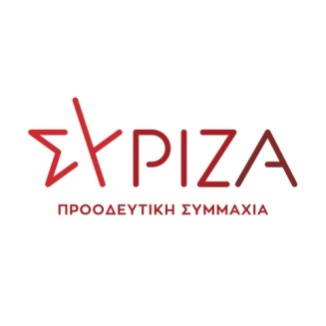 03/10/2021Συνέντευξη του Τομεάρχη Ανάπτυξης και Επενδύσεων της ΚΟ του ΣΥΡΙΖΑ – ΠΣ και Βουλευτή Μεσσηνίας, Αλέξη Χαρίτση, στο «Βήμα της Κυριακής» (Άρης Ραβανός)«Κατεξοχήν πολιτικό ζήτημα η καταπολέμηση της ακρίβειας - Η κυβέρνηση δεν έκανε τίποτα γιατί πιστεύει βαθιά στην αυτορρύθμιση της αγοράς»Ποια είναι η εκτίμησή σας για την πορεία της οικονομίας με βάση τα στοιχεία που έχετε ως ΣΥΡΙΖΑ; Γιατί αμφισβητείτε την θετική οπτική της κυβέρνησης σχετικά με την ανάπτυξη και τους οικονομικούς δείκτες;Η πανδημία δοκιμάζει την ελληνική οικονομία και αναδεικνύει τα όρια του παλιού αναπτυξιακού μοντέλου. Η κυβέρνηση από την άλλη έχει εθιστεί στην επικοινωνιακή παρουσίαση μιας εικονικής, εξωραϊσμένης πραγματικότητας. Το έκανε με την πανδημία, το κάνει συστηματικά και με την οικονομία. Έτσι εστιάζει στους υψηλούς ρυθμούς ανάπτυξης του τελευταίου τριμήνου - μία θετική, αλλά αναμενόμενη εξέλιξη μετά την καθίζηση της προηγούμενης χρονιάς - και αποσιωπά τα εξαιρετικά ανησυχητικά δεδομένα: την εκτόξευση του εμπορικού ελλείμματος, την υπερχρέωση μικρών και μεσαίων επιχειρήσεων, τις διαρκείς ανατιμήσεις σε βασικά είδη διατροφής, ενέργεια και πρώτες ύλες. Η συνολική εικόνα φανερώνει την εξάντληση της θετικής παρακαταθήκης που είχε φέρει η έξοδος της χώρας από τη μνημονιακή επιτροπεία.Ας μην κρυβόμαστε λοιπόν πίσω από το δάχτυλο μας. Το μεγάλο ερώτημα της επόμενης μέρας είναι κατά πόσο η ονομαστική ανάταξη θα συνοδευτεί από καταπολέμηση των ανισοτήτων, μετασχηματισμό του παραγωγικού μοντέλου με όρους βιωσιμότητας και δικαιοσύνης, ενίσχυση των πιο δυναμικών, εξωστρεφών τάσεων της ελληνικής οικονομίας. Κρίσιμα ζητήματα που ο παρωχημένος νεοφιλελευθερισμός της κυβέρνησης Μητσοτάκη δεν επιδιώκει να αντιμετωπίσει.Κατηγορείτε την κυβέρνηση για ακρίβεια. Μήπως παραγνωρίζετε ως κόμμα τους εξωγενείς παράγοντες; Τι διαφορετικό θα κάνατε εσείς;Μια κυβέρνηση δεν μπορεί να αρκείται στο να κάνει διαπιστώσεις και να παρακολουθεί απαθής τις διεθνείς εξελίξεις. Η καταπολέμηση της ακρίβειας είναι κατεξοχήν πολιτικό ζήτημα. Η κυβέρνηση της Νέας Δημοκρατίας δεν έκανε -εδώ και καιρό- τίποτα για αυτό το θέμα γιατί πιστεύει βαθιά ότι η αγορά θα αυτορρυθμιστεί, ο ανταγωνισμός θα φέρει μείωση των τιμών και ότι το Κράτος δεν δικαιούται να παρεμβαίνει στην οικονομία. Τον λογαριασμό αυτών των εμμονών τον πληρώνουμε όλοι μας.Ο ΣΥΡΙΖΑ από τον Ιούλιο είχε καταθέσει μια συνεκτική δέσμη μέτρων, κεντρικός άξονας των οποίων είναι το δικαίωμα και η υποχρέωση της Πολιτείας να ρυθμίζει την αγορά και να τιμωρεί την κερδοσκοπία. Πώς θα καταπολεμήσουμε τις εκρηκτικές ανατιμήσεις στην ενέργεια; Με ευχολόγια ή με το κυβερνητικό επίδομα των 9 ευρώ τον μήνα ανά νοικοκυριό; Η δική μας πρόταση είναι συγκεκριμένη: αποφασιστική ρύθμιση της χονδρεμπορικής αγοράς, αξιοποίηση της ΔΕΗ για τη συγκράτηση των τιμών, ουσιαστική στήριξη νοικοκυριών και επιχειρήσεων με κοινωνικά, γεωγραφικά και κλαδικά κριτήρια, μείωση για τους επόμενους δύσκολους μήνες στα κατώτατα ευρωπαϊκά επίπεδα του Ειδικού Φόρου Κατανάλωσης σε ενεργειακά προϊόντα. Γιατί είναι σκάνδαλο, όπως λέτε, η απόφαση για μείωση του ποσοστού του δημοσίου στη ΔΕΗ κάτω από το 51% μέσω αύξησης του μετοχικού κεφαλαίου;Κρίσεις όπως αυτή, γιατί το ενεργειακό είναι η κεντρική κρίση της περιόδου, θα έπρεπε να μας κάνουν να σκεφτούμε στρατηγικά. Η αναζήτηση δημόσιων πολιτικών στην ενέργεια βρίσκεται στο επίκεντρο της διεθνούς συζήτησης. Πριν λίγες μέρες ο Γάλλος Υπουργός Οικονομικών περιέγραψε την ενιαία ευρωπαϊκή αγορά ενέργειας ως «ανωμαλία». Η ισπανική κυβέρνηση κατέθεσε πρόταση για την αυστηροποίηση του ευρωπαϊκού ρυθμιστικού πλαισίου κατά των «κερδοσκόπων της αγοράς», όπως λέει. Η κυβέρνηση Μητσοτάκη αποτελεί θλιβερή εξαίρεση. Αντί για ενίσχυση της δημόσιας παρουσίας αντιλαμβάνεται την κρίση ως ευκαιρία για εκποίηση. Ειδικά η ΔΕΗ αποτελεί ζήτημα κομβικής σημασίας. Να μην ξεχνάμε ότι σε ολόκληρη την μεταπολεμική περίοδο η ΔΕΗ υπήρξε το βασικό εργαλείο για την παραγωγική ανασυγκρότηση και την οικονομική ανάπτυξη της χώρας. Και τώρα, στην πιο κρίσιμη στιγμή, αντί για ένα στρατηγικό σχέδιο εκσυγχρονισμού, αναδιοργάνωσης και αναβάθμισης της δημόσιας συμμετοχής, η κυβέρνηση αποφασίζει αιφνιδιαστικά να προχωρήσει σε πλήρη ιδιωτικοποίηση. Η σκανδαλώδης αυτή επιλογή σημαίνει απώλεια του βασικού φορέα άσκησης εθνικής ενεργειακής πολιτικής, κάτι που θα έχει τεράστιες επιπτώσεις στην κοινωνική συνοχή, στη βιομηχανική παραγωγή και στην αναπτυξιακή προοπτική συνολικά.Επιλέγετε ως πολιτικό όπλο την «ποινικοποίηση» της πολιτικής ζωής του τόπου με φόντο τη ΔΕΗ;Επιλέγουμε ως πολιτικό όπλο την τεκμηριωμένη προγραμματική αντιπαράθεση γύρω από τα μεγάλα διακυβεύματα της εποχής μας. Ασκούμε σκληρή κριτική στην κυβέρνηση για στρατηγικές επιλογές που οδηγούν τη χώρα στην ανασφάλεια και την οικονομία σε αδιέξοδο. Προτείνουμε έναν άλλο δρόμο που βρίσκεται σε ευθεία αντιστοίχιση με τις διεθνείς προοδευτικές αναζητήσεις του καιρού μας. Τι προσδοκάτε σε επίπεδο οικονομικής αρχιτεκτονικής στην Ε.Ε. μετά το αποτέλεσμα των γερμανικών εκλογών; Θα αλλάξει κάτι ή σύντομα θα επιστρέψουμε στην δημοσιονομική στενωπό του Συμφώνου Σταθερότητας;Το αποτέλεσμα των γερμανικών εκλογών είναι μία ακόμα ένδειξη της μεγάλης μεταβολής που συντελείται. Κανείς δεν μπορεί να προκαθορίσει το αποτέλεσμά της, αλλά είναι σαφές ότι δεν βρισκόμαστε στην εποχή της απόλυτης κυριαρχίας των πολιτικών της λιτότητας και της επίθεσης στο κοινωνικό κράτος. Αυτό είναι το καταστάλαγμα της μεγάλης περιπέτειας της πανδημίας. Δεν μπορεί να υπάρξει επιστροφή στο παρελθόν όπως το ξέραμε. Το ζητούμενο είναι το περιεχόμενο της επόμενης μέρας. Αυτή τη στιγμή έχουμε εξελίξεις που μας κάνουν αισιόδοξους, καθώς βλέπουμε θετικά βήματα στην κατεύθυνση μιας σύγχρονης προοδευτικής και οικολογικής απάντησης στην κρίση.Βλέπετε εκλογές σύντομα;Δεν κατέχω κάποια γυάλινη σφαίρα. Αυτό όμως που ξέρω είναι ότι η κυβέρνηση αυτή έχει ευτελίσει τη σχετική συζήτηση- σας θυμίζω ότι από τον πρώτο μήνα της εκλογής της κυκλοφορούσαν «σενάρια» για τον χρόνο των πρόωρων εκλογών ώστε να «καεί» η απλή αναλογική! Ας σταματήσει επιτέλους αυτό το γαϊτανάκι. Το μείζον είναι ότι η χώρα έχει ανάγκη από μια νέα αρχή- συμβολική και ουσιαστική. Και αυτή προφανώς θα έρθει μέσα από εκλογές, όποτε κι αν αυτές γίνουν, και την ανάδειξη μίας προοδευτικής κυβέρνησης που θα αξιοποιήσει την εμπειρία του παρελθόντος, θα συγχρονιστεί με τις διεθνείς τάσεις και θα λειτουργήσει ως πεδίο έκφρασης των ζωντανών και παραγωγικών δυνάμεων της χώρας.